Seniorkonsulent i TURJørgen Jæger		fylder 60 år.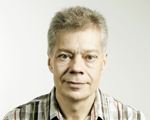 I den anledning inviteres samarbejdspartnere, forretningsforbindelser, tidligere og nuværende kollegaer, tilreception torsdag den 24. januar kl. 14.00 til 16.00 i TUR, Bygmestervej 5, 1. sal.Hans Kjeldgaard ChristiansenSekretariatschef